NÁRODNÁ RADA SLOVENSKEJ REPUBLIKYVI. volebné obdobieČíslo: CRD-1555/2015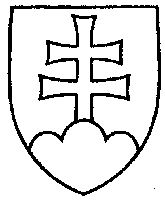 2131UZNESENIENÁRODNEJ RADY SLOVENSKEJ REPUBLIKYz 20. novembra 2015k návrhu poslancov Národnej rady Slovenskej republiky Igora Chomu a Richarda Rašiho na vydanie zákona o miestnom poplatku za rozvoj a o zmene a doplnení niektorých zákonov
(tlač 1686)	Národná rada Slovenskej republiky	po prerokovaní uvedeného návrhu zákona v druhom a treťom čítaní	s c h v a ľ u j enávrh poslancov Národnej rady Slovenskej republiky Igora Chomu a Richarda Rašiho na vydanie zákona o miestnom poplatku za rozvoj a o zmene a doplnení niektorých zákonov, v znení schválených pozmeňujúcich a doplňujúcich návrhov.      Peter  P e l l e g r i n i   v. r.        predseda       Národnej rady Slovenskej republikyOverovatelia:Rastislav  Č e p á k   v. r.Pavol  Z a j a c   v. r.